Айтпаева А.К.к.п.н., доцент, чл. корреспондент МАНПО, Казахский национальный педагогический университет имени Абая, г.Алматы.ИНДИВИДУАЛЬНЫЙ ПОДХОД К ДЕТЯМ В ИГРОВОЙ ДЕЯТЕЛЬНОСТИ        Педагогика признает игру ведущей деятельностью детей дошкольного возраста. «…Игра для них — учеба, игра для них — труд, игра для них — серьезная форма воспитания»,—говорила Н. К. Крупская. В «Программе воспитания в детском саду» подчеркивается исключительно большое значение игры, важнейшей самостоятельной деятельности ребенка-дошкольника, для его физического и психического развития, становления его индивидуальности, личности, а также формирования детского коллектива. В игре проявляются и через нее формируются все стороны психической жизни ребенка. Через те роли, которые ребенок выполняет в игре, обогащается и его личность. Трудно переоценить значение игры для нравственного воспитания детей. Именно в игре у детей воспитываются такие нравственные качества, как коллективизм, честность, скромность, гуманность. «Игра является школой морали, но не морали в представлении, а морали в действии»,— писал психолог Д. Б. Эльконин.При этом очень важно правильное педагогическое руководство игрой, что дает возможность воспитателю косвенно воздействовать на детей, ставить их в такие условия, в которых они могли бы свободно проявлять свою инициативу, самостоятельность, развивать организаторские навыки, стремиться к достижению цели. Педагогическое руководство играми тесно связано с индивидуальным подходом к детям. В иге проявляются и через нее формируются все стороны психической жизни ребенка. Через те роли, которые ребенок выполняет в игре, обогащается и его личность. Трудно переоценить значение игры для нравственного воспитания детей. Именно в игре у детей  воспитываются такие нравственные качества, как коллективизм, честность, скромность, гуманность. «Игра является школой морали, но не морали в представлении, а морали в действии», писал советский психолог Д.Б.Эльконин [1].     При этом очень важно правильное педагогическое руководство игрой, что дает возможность воспитателю косвенно воздействовать на детей, ставить их в такие условия, в которых они могли бы свободно проявлять свою инициативу, самостоятельность, развивать организаторские навыки, стремиться к достижению цели. Педагогическое руководство играми тесно связано с индивидуальным подходом к детям.Индивидуальные особенности детей проявляются в играх всех видов. В процессе проведения дидактических игр выясняется степень умственного развития, их сообразительность, смекалка, наблюдательность, а также решительность или нерешительность, быстрая или медленная переключаемость с одного действия на другое. Осуществляя индивидуальный подход к детям в игре, воспитатель должен развивать в них такие нравственные качества, как скромность, доброжелательность, стремление принести пользу всем, в данном случае игровому коллективу, команде. Наблюдения показывают, что все дети по разному относятся к играм, особенно коллективным. Есть такие дети, которые интересуются играми и на приглашение выполнить несложную роль охотно откликаются, но самостоятельно организовать творческую игру не умеют. Такие дети требуют большого внимания со стороны воспитателя. У них необходимо развивать творческую инициативу, организаторские способности, воспитывать чувство уверенности в своих силах. Следует также обратить внимание на их общее развитие, пробудить интерес к окружающему, используя различные виды деятельности. Успех работы в данном случае во многом зависит от согласованности действий воспитателей детского сада и семьи.      Некоторые дети не проявляют активного интереса к играм. Они внимательно наблюдают за играющими, но сами в игру не включаются, несмотря на приглашение поиграть. Обычно эти дети застенчивы и нерешительны. Отдельные дети, чаще всего легко возбудимые, неуравновешенные, равнодушны к коллективным играм, но увлекаются беспорядочной беготней. Некоторые же предпочитают спокойные игры в одиночестве, они стоят в стороне от коллективных игр, не представляют к ним никакого интереса. Интерес к игровой деятельности, вхождение в игру, активное участие в ней во многом зависят от особенностей, своеобразия личности ребенка, от его темперамента. Неумение же детей развернуть сюжет игры и наполнить его интересным содержанием, однообразие тематики игр являются следствием недостаточного педагогического руководства игрой, а также отсутствия в жизни детей ярких впечатлений, которые могли бы оказать положительное влияние на их активную игровую деятельность. Ограниченность содержания творческих игр, уклонение отдельных ребят от участия в коллективных играх должны тревожить воспитателя, так как все это впоследствии неблагоприятно скажется в той или иной мере на формировании личности ребенка, на его всестороннем развитии. Педагогу необходимо использовать все средства для вовлечения детей в активную творческую игровую деятельность. Игры с интересной, захватывающей тематикой обладают чудодейственным свойством, считала Н.К.Крупская [2].     Они привлекают своим сюжетом робких и нерешительных детей, шумных и беспокойных, а хорошие организаторы находят в них возможности для проявления своей инициативы и творчества.       Известно, что большое значение в развитии игры имеет игрушка. Особенно важно иметь в это в виду при работе с детьми младшего дошкольного возраста. Игрушка может вызвать интерес к игре и оказать значительное влияние на формирование личности ребенка, если педагог будет руководствоваться соответствующей методикой проведения игр и учитывать при этом возрастные и индивидуальные особенности детей. Самой популярной игрушкой не только у младших, но и у старших дошкольников является кукла. В играх с куклой особенно проявляются индивидуальность детей, их склонности и интересы. Некоторые умеют играть с куклой интересно и содержательно, другие же, взяв куклу в руки, не знают, что с ней делать, и тут же небрежно ее бросают. Случается, что игра с куклой заключается лишь в том, что ребенок наказываете, ругает, делает уколы. Чаще всего в этом виноваты взрослые, которые своими отрицательными действиями дали малышу повод для такого подражания. Нужно, чтобы дети видели, что взрослые всерьез играют с ними, тогда у ребят появиться интерес к куклам, которые по отношению к ним будут детьми. Для поддержания этого интереса надо, чтобы каждая кукла имела имя. Не должно быть совершенно одинаково одетых кукол, так как шаблон и однообразие вызывают у детей скуку. Учитывая возрастные особенности детей младших групп, можно имена куклам давать в соответствии с именами тех малышей, которые с ними играют, это способствует запоминанию кукольных имен. Педагог должен так организовать игру, чтобы каждый ребенок находил в ней удовлетворение. В развитии индивидуальных особенностей детей большое значение имеют дидактические игры. Они способствуют расширению представлений об окружающем, о живой и неживой природе, о пространстве и времени, о качестве и форме предметов. В дидактических играх развивается зрительное восприятие, наблюдательность, способность к обобщению. В процессе их проведения ярко выявляются индивидуальные особенности детей.Многие дети любят игры с конструкторами. Любят строить различные сооружения. Однако воспитатель может легко выявить, кто и в какой степени активно или неактивно участвует в такой игре. Одни дети стесняются активно вмешиваться в игру, хотя способны внести в нее творческое начало. Другие, наоборот, активно включаются в игру на подсобных ролях, не желая всерьез, творчески воспринимать ее. Наблюдение за детьми, умелое руководство их игрой позволит воспитателю вовлечь всех детей в игру как творческую, созидательную деятельность, а конструктивные игры представляют для этого широкие возможности.Дети старшего школьного возраста проявляют интерес к настольным спортивным играм- в шашки, шахматы. Эти игры помогают воспитанию сосредоточенности, внимания, усидчивости. А это особенно важно для детей с повышенной возбудимостью.Таким образом, в игровой деятельности, в правильной организации ее заложены большие возможности для эффективного индивидуального педагогического воздействия на детей. И воспитатель, совместно с семьей, должен постоянно использовать их всестороннего развития каждого ребенка. Руководство воспитателя игрой всегда должно сочетаться с индивидуальным подходом к детям. Это две стороны одного и того же воспитательного процесса, и успех педагогического руководства во многом зависит от знания индивидуальных особенностей детей. Зная индивидуальные особенности детей, их способности и умения, нужно всегда использовать это в игре. Одни дети выразительно читают стихи, другие хорошо поют, танцуют. Есть ребята, умеющие хорошо строить, украшать свои постройки. В общей игре можно каждому найти дело. Важен индивидуальный подход к старшим дошкольникам при распределении ролей в игре. Если ребенку постоянно предоставлять только главные роли, то тем самым создаются предпосылки для развития у него зазнайства, чувство своего превосходства и пренебрежительного отношения к товарищам. Такой ребенок может приобрести черты диктатора: он будет принимать в игру не всех, а только тех, кто безропотно ему подчиняется. Это крайне нежелательно и опасно для формирования личности и его товарищей. Н.А.Добролюбов в своей статье «О значении авторитета в воспитании» выразил страстный протест против пагубного влияния безусловного подчинения на формирование личности: «Привыкай делать все без рассуждений, без убеждения в истине и добре, а только по приказу, человек становится безразличным к добру и злу без зазренья совести совершает поступки, противные нравственному чувству, оправдываясь тем, что «так приказано» [3]. Безусловно, время от времени желание ребенка нужно удовлетворять, но необходимо давать возможность и другим детям пробовать свои силы в той же роли, убеждая их, что у них все получится хорошо, что они непременно справятся со своими обязанностями в игре. Ребенку активному, не получившему в тот раз главной роли, следует предоставить поле деятельности по плечу, исходя из его интересов и возможностей, помочь ему найти привлекательное при выполнении и второстепенной роли, одновременно воспитывая у него такие нравственные качества, как скромность, дружелюбие, сдержанность. Участие ребенка в игре, выполнение им определенной роли нужно использовать не только как средство его развития, но в первую очередь как средство воспитания. Часто такие случаи становились все реже, чтобы ребята старались всегда вести себя одинаково хорошо, стоит предложить детям самим выбирать «исполнителя» главной роли. Таким образом, ребята научатся находить у своих товарищей положительные качества, приучатся видеть в них прежде всего хорошее (это очень важно для воспитания дружелюбия и коллективизма), а также замечать недостатки, критически подходить к оценке поведения друг друга. Такой отбор явится хорошим уроком для тех воспитанников, кто любит ссориться, драться. Как показывает опыт, под влиянием общественного мнения, высказываемого при выборе на ведущую роль, значительно улучшается поведение детей, склонных к зазнайству.        В  игре проявляются и через нее формируются все стороны психической жизни ребенка. Через те роли, которые ребенок выполняет в игре, обогащается и его личность. Трудно переоценить значение игры для нравственного воспитания детей. Именно в игре у детей воспитываются такие нравственные качества, как коллективизм, честность, гуманность. При этом очень важно правильное педагогическое руководство игрой, что дает возможность воспитателю косвенно воздействовать на детей, ставить их в такие условия, в которых они могли бы свободно проявлять свою инициативу, самостоятельность, развивать организаторские навыки, стремиться к достижению цели. Педагогическое руководство играми тесно связано с индивидуальным подходом к детям. В процессе игровой деятельности важно выяснить отношение, интерес детей к игре и характер участия каждого ребенка в различных играх. Особого внимания к себе требуют застенчивые, нерешительные дети, но и дети активные, с явными организаторскими способностями не должны выпасть из поля зрения воспитателя. Большое значение имеет индивидуальный подход при руководстве подвижными играми с правилами. В этих играх выявляются такие стороны психики и поведения детей, как устойчивость внимания, степень вдержки, умение подчиняться определенным правилам. Игра, которая включает в себя элементы соревнования на скорость, помогает заметить медлительных детей, а также тех, которые всегда хотят быть ведущими. Их непременно нужно приучать строго подчиняться правилам игры и соблюдать очередность в ведущих ролях. Большого внимания к себе требуют дети с плохой координацией движений, а также несдержанные, чрезмерно подвижные.      Таким образом, индивидуальный подход к детям в игре при условии знания педагогом их общих возрастных, физических, психических особенностей является эффективным средством воспитания, индивидуальный подход к детям в игре при условии знания педагогом их общих возрастных и индивидуальных особенностей является эффективным средством воспитания.Литература:1.Психология личности и деятельности дошкольника./Под ред. А.В.Запорожца и Д.Б.     Эльконина.М.,1965.,с.156.2.Крупская Н.К. «Дети - наше будущее» - М.1975.,с.2203.Добролюбов Н.А. Собрание сочинений.М.,1965, т.1,с.504-505.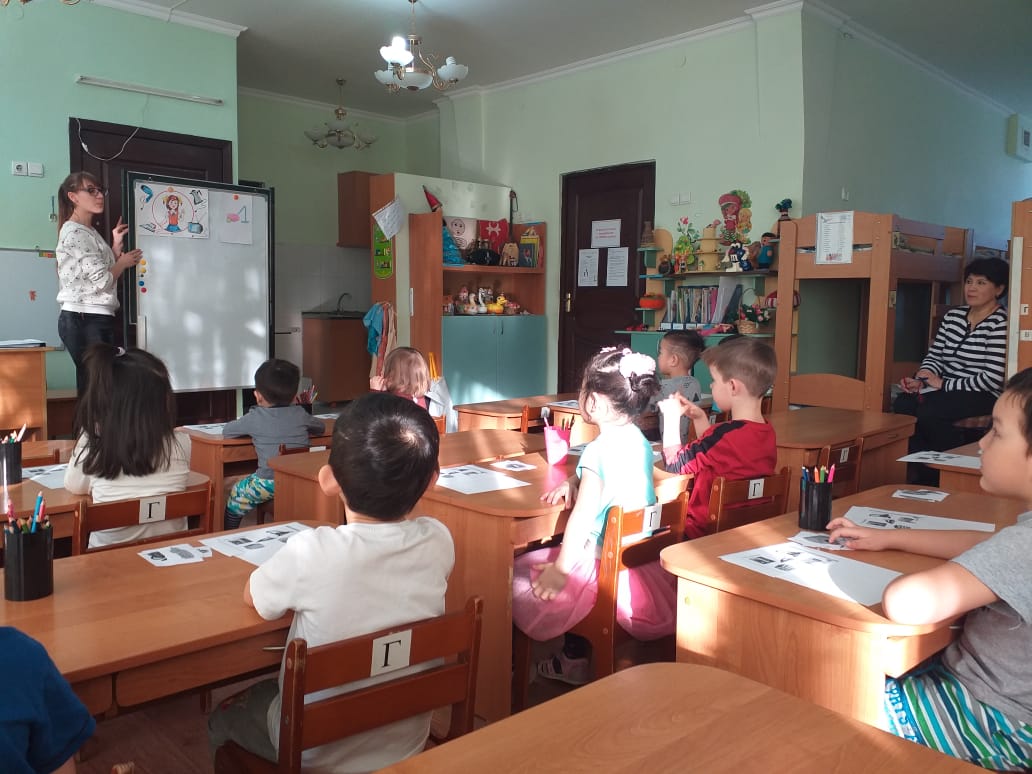 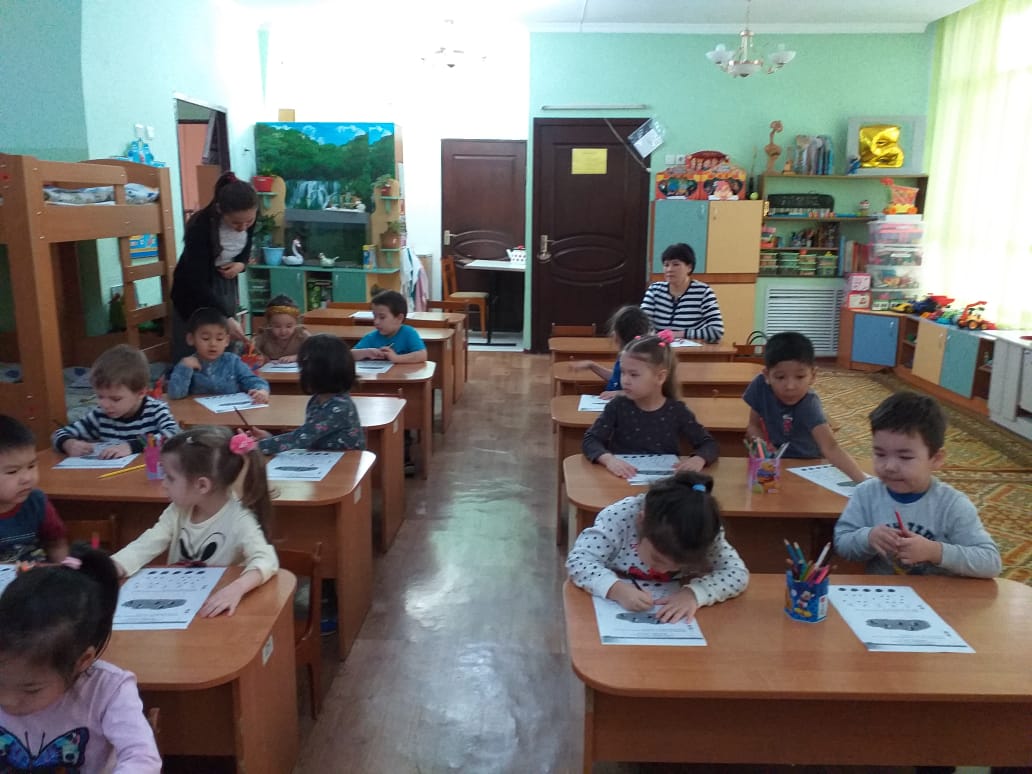 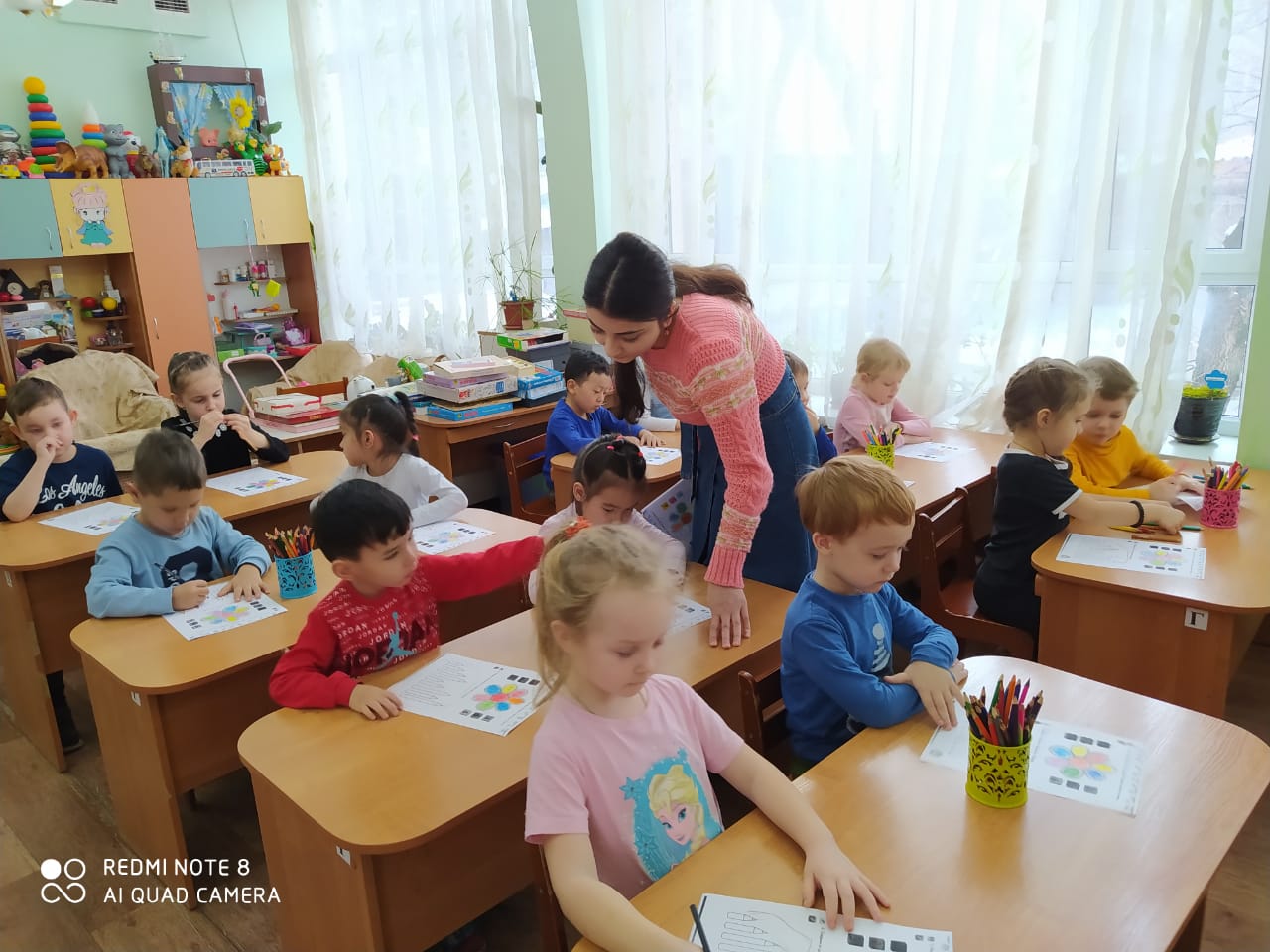 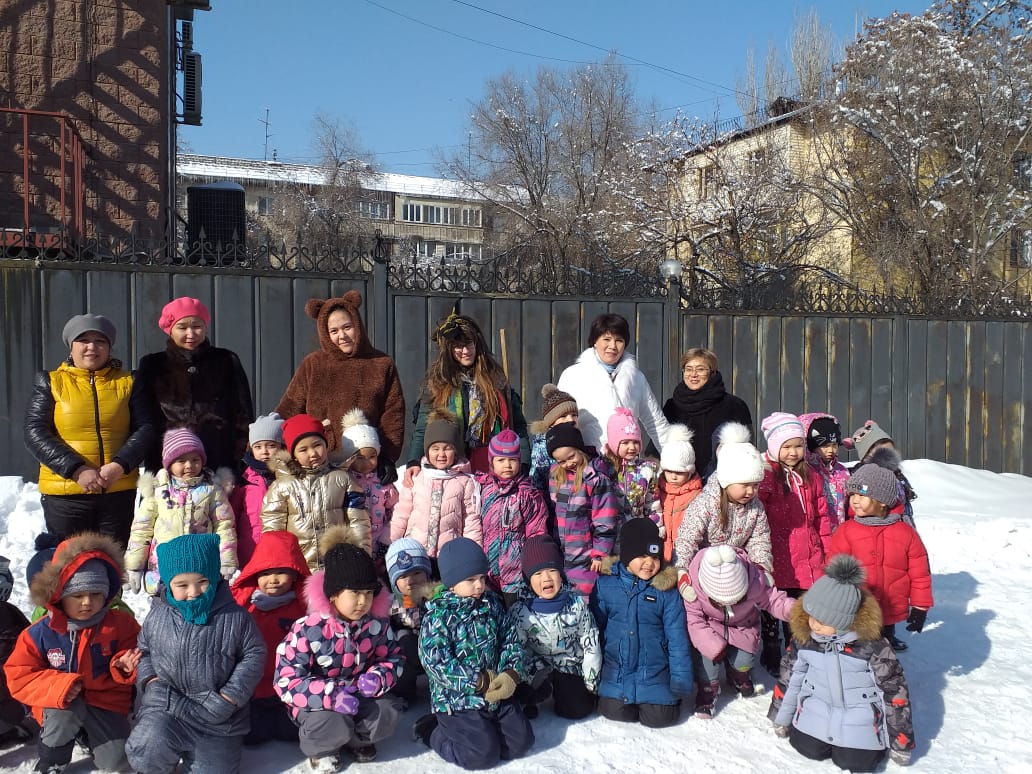 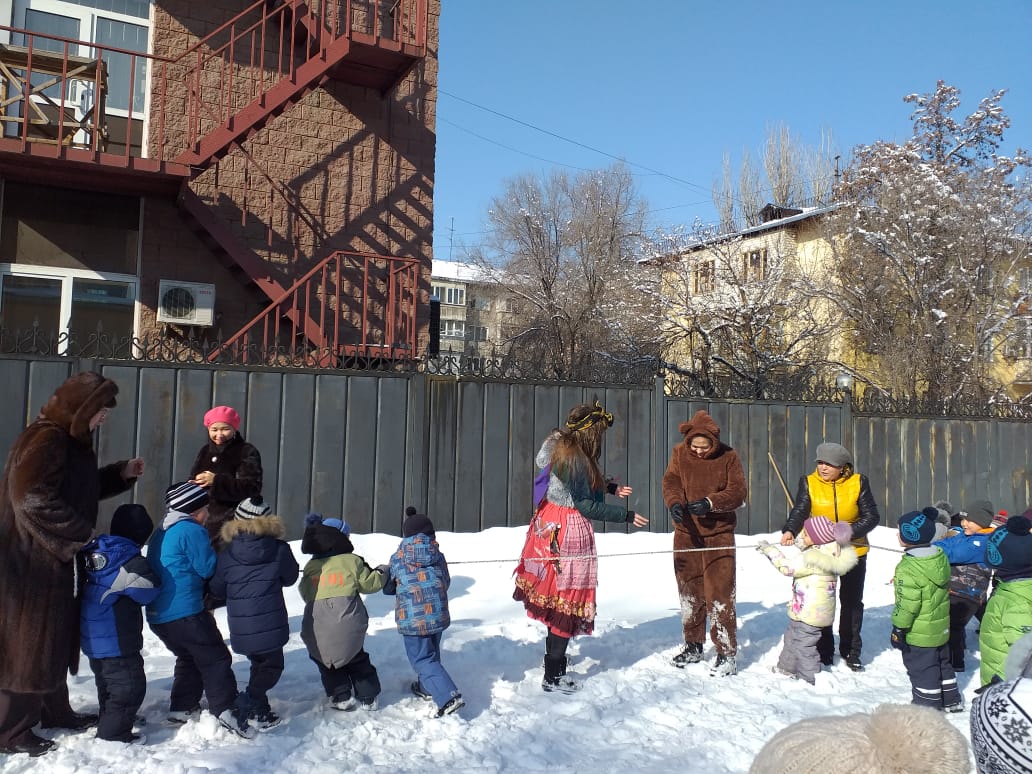 